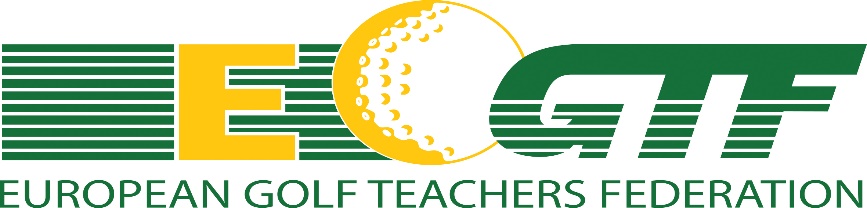 Rules Quiz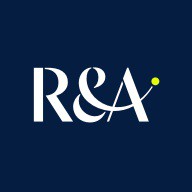 18 Hole QuizPlease mark the correct answers with an X or make bold and email back to us by Friday morning you can also print then mark the correct answers to copy and email back.Question 1 of 18Manufactured ice is not temporary water.A- True   B - FalseQuestion 2 of 18In stroke play, player A looks into player B's bag without touching or moving anything to see which club B used for his last stroke. What is the ruling?A- A gets a penalty of two strokes.B - A is disqualified.C - There is no penalty.Question 3 of 18In a match, player A requests player B to lift B's ball that is on A's line of play. B refuses to do so. What is the ruling?A- B loses the hole for failing to comply with A's request.B - A does not have the right to make this request, so loses the hole.C - B does not have to comply to the request and can leave the ball on A's line of play.Question 4 of 18If the wall of a bunker consists of soil, the wall is part of the bunker.A- FalseB - TrueQuestion 5 of 18When, in a foursomes competition, a side is required to drop a ball, who may drop the ball?A- Either of the partners.B - Only the player whose turn it is to play.C - Only the partner of the player whose turn it is to play.Question 6 of 18In match play, a player marks the position of her ball on the putting green, lifts the ball and sets it aside. By mistake, she putts the ball from the spot at which she set it aside. What is the ruling?A - The player must correct her mistake by replacing the ball at the correct spot otherwise she loses the hole.B - The player incurs a penalty of two strokes and must correct her mistake by replacing the ball at the correct spot before playing from the next tee.C - The player loses the hole.Question 7 of 18In stroke play, a player removes a post defining out of bounds which interferes with his swing. What is the ruling?A- The player gets two penalty strokes whether or not he replaces the post.B - There is no penalty whether or not he replaces the post.C - The player gets two penalty strokes unless he replaces the post before making the stroke and eliminates the improvement by doing so.Question 8 of 18In stroke play, a player has interference to his stance from an immovable obstruction and he is entitled to free relief under Rule 16.1. He determines his nearest point of complete relief with his five iron (as that is the club he would have used had the immovable obstruction not been there) and drops the ball within one club-length of that point, no nearer the hole. The ball settles down in the rough and the player changes his mind and plays the ball with a sand wedge out onto the fairway. What is the ruling?A- The player gets a penalty of two strokes.B - There is no penalty.C - The player gets a penalty of one stroke.Question 9 of 18In a singles match, a player concedes her opponent’s next stroke, picks up her opponent’s ball and rolls it to her opponent along the putting surface. The player did so out of courtesy, for the purpose of returning the ball to her opponent. What is the ruling?A- The player gets two penalty strokes.B - There is no penalty.C - The player gets one penalty stroke.Question 10 of 18During the first round of a 36-hole stroke-play competition which was scheduled to be played on one day, a player having holed out at the 3rd hole, plays a practice putt on the 3rd green. What is the ruling?A- There is no penalty.B - The player is disqualified for practising on the course before the second round.C - The player gets a two stroke penalty.Question 11 of 18A and B are to play C and D in a four-ball match, however A arrives just after B, C and D have teed off at the third hole. A is not allowed to play for the side until the fourth hole but A gives advice to B during the play of the third hole. What is the ruling?A- Side AB lose the hole.B - There is no penalty.C - Player B gets a penalty of two strokes.Question 12 of 18On the putting green, a player marks her ball. She does not remove the marker before hitting her putt. What is the ruling?A- The player loses the hole.B - There is no penalty.C - The player gets one penalty stroke.Question 13 of 18In stroke play, player A concedes player B's short putt and knocks the ball away. Player B lifts his ball and plays from the next tee. What is the ruling?A- Player A and Player B both get a penalty of two strokes.B - Player B is disqualified.C - Player B gets a penalty of two strokesQuestion 14 of 18In stroke play, a player waiting to play to the putting green dropped a ball on the fairway and hit two putts with her putter. What is the ruling?A- The player gets a penalty of two strokes.B - There is no penalty.C - The player gets a penalty of four strokes.Question 15 of 18Equipment includes the player's sweater when it is being carried by him or his caddie.A- True B - FalseQuestion 16 of 18A tee that is 4 1/2 inches long conforms to the Rules.A- True B - FalseQuestion 17 of 18In match play, a player mistakenly believing he has won a hole, picks up his ball- marker. What is the ruling?A- The player loses the hole.B - The player gets one penalty stroke and must replace his ball or ball-marker.C - There is no penalty and the player must replace the ball or ball-marker.Question 18 of 18After reaching the putting green, a player who has started his round with 14 clubs in his bag places his clubs near the next tee. An opponent's golf cart accidentally strikes the player's clubs, damaging one of them. What is the ruling?A - The player may replace the damaged club or may continue to use it in its damaged state.B - The player may replace the damaged club and must not use it in its damaged state.C - The player must not replace the damaged club but may use the club in its damaged state.